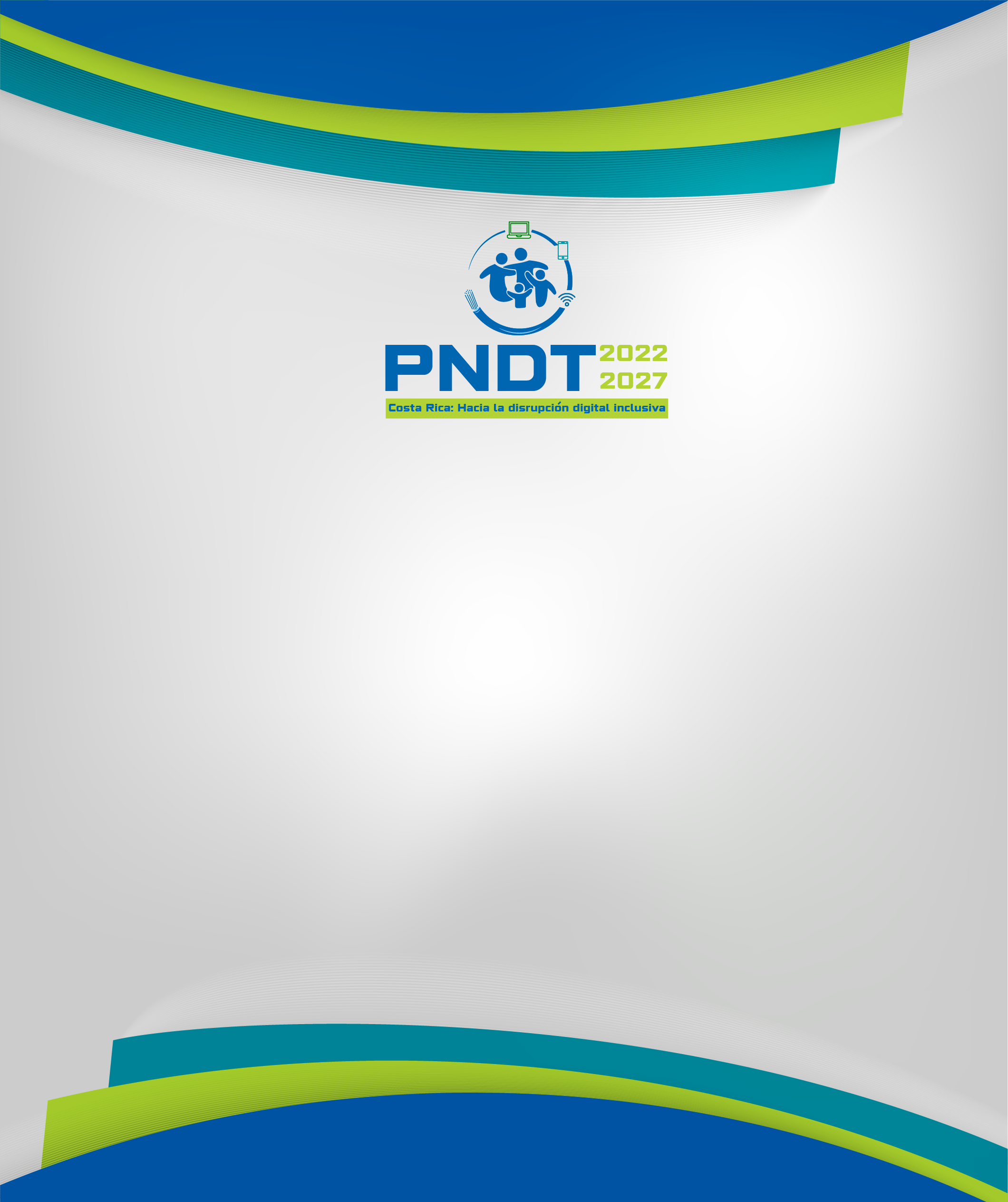 INFORMACIÓN SOBRE LA METAEnunciar el Área Estratégica del PNDT al que corresponde la meta: <Se indicará conforme aparece en el PNDT 2022-2027>Meta de acción: <Se indicará conforme aparece en la matriz de meta del PNDT 2022-2027 vigente>Institución (es) responsable (s): <Nombre de la institución que se encargará de la ejecución de la meta, y aparecerá como responsable en la matriz de meta del PNDT>Descripción y Alcance de la Meta: <Describir en qué consiste la meta, su alcance (en términos espacial, global, institucional o sectorial), qué se espera lograr con su consecución, el problema público que atiende a través de su resultado, las acciones previas habilitadoras, el impacto en los beneficiarios y articulación entre las instituciones responsables>Fundamento legal de la competencia institucional: <Aquella competencia institucional delimitada en la Ley, que soporta la participación de la institución en la ejecución de la meta>Fundamento legal vinculado a LGT: <Referencia a cuál(es) artículos (s) de la Ley General de Telecomunicaciones responde la meta>Población beneficiaria: <Población que se atendería con la implementación de la meta, desagregados según las siguientes tablas>7.1. <Cuenta usted con una desagregación diferente a la regionalización, por ejemplo, a nivel de provincia, cantón, distrito y localidad de la población beneficiaria que atendería con la intervención. Si la respuesta es afirmativa, deberá adjuntar la documentación correspondiente a este instrumento.> Enlaces Institucionales para el Seguimiento, Evaluación y Modificaciones de la Meta: <Llenar la siguiente tabla en cualquiera de los casos. Para la designación del enlace institucional es conveniente considerar una persona con relación directa en el diseño y ejecución de la meta. Preferiblemente con nombramiento vigente durante el plazo de ejecución de esta, con el fin de que facilite el seguimiento y trazabilidad durante todo el periodo de ejecución.>a. Metas con una única institución responsable: <Para aquellas metas que registren sólo una institución como responsable en la matriz de metas, el jerarca designará un enlace institucional, quien será responsable de coordinar el seguimiento de la meta a lo interno de su representada. Deberá completar y enviar a su jerarca los instrumentos facilitados para los procesos de seguimiento, evaluación y modificación de metas del PNDT para que éste los remita al MICITT> b. Metas con más de una institución responsable: <Para los casos en que la meta tenga más de una institución responsable en la matriz de metas, entre los jerarcas, se designará una sola persona como enlace institucional. Este será el o la responsable de completar y enviar a su jerarca los instrumentos facilitados para los procesos de seguimiento, evaluación y modificación de metas del PNDT para que éste los remita al MICITT>Metodología de trabajo: <Explicar de manera detallada la metodología que será aplicada para la ejecución y seguimiento de la meta>Cronograma de trabajo: <Se deberá establecer un cronograma para cada uno de los años en que la meta tenga programación en la matriz únicamente (Ej. si la meta finaliza en el 2023, ese será su año fin). Se debe utilizar el siguiente formato para la desagregación del cronograma>Origen de fondos y presupuesto estimado: <Señala el monto disponible y la fuente de financiamiento interna o externa para ejecutar la meta. Se debe indicar si los recursos están aprobados para ejecutar la intervención durante el período del PNDT; asimismo, se incluirá el nombre y código del programa presupuestario de los recursos nacionales al cual está vinculado el contenido financiero. Debe indicarse en moneda nacional (colones). En caso de que el monto de los fondos sea en dólares o en alguna otra divisa, se deberá indicar el tipo de cambio de referencia de venta del día según el Banco Central de Costa Rica (BCCR), al momento en que se remita la información. La ejecución de los recursos debe brindarse en la misma moneda en que fue calculado el presupuesto estimado>Riesgo: <Identificar los eventos que impliquen un riesgo y que podrían afectar de forma significativa el cumplimiento de la meta. Para tales efectos se deberá completar la siguiente matriz, con todos los riesgos que se identifiquen en la gestión de cada institución responsable de la meta. Se deberán establecer al menos 4 riesgos por meta>Nota: Para el presente documento se tomará el “proyecto” como sinónimo de “meta”.Sistema interno de monitoreo: <Señalar y evidenciar con qué sistema, herramienta, mecanismo activo y/o en funcionamiento, realizan el monitoreo de la meta>FICHA DEL/LOS INDICADOR (ES) DE LA META<Realizar una ficha por cada indicador que tenga la meta si es el caso, ya que metodológicamente algunas metas pueden presentar varios indicadores para ser medidos>FIRMASFirma del jerarca (s) que autoriza (n) el Plan de Acción de la Meta y firma del enlace designado para el seguimiento: <Nombre del jerarca(s) de la institución> y <Firma digital del enlace institucional>ANEXOSClasificación de nivel de impactoNota: “Los valores propuestos se hicieron con base en la opinión de expertos con experiencia de proyectos (sic) de inversión pública en América Latina. Si se quisiera elaborar un cuadro específico a la situación de Costa Rica, se recomienda construirlo con metodologías cualitativas como el Método de Delphi, panel de expertos, estudios de mercado o datos históricos de instituciones públicas de Costa Rica” (MIDEPLAN, 2021, p. 14).Fuente: MIDEPLAN, 2021, p. 14. Cfr. https://documentos.mideplan.go.cr/share/s/P_9G3PIpSl-4f4oogAD2WQClasificación de probabilidad de ocurrencia:Nota: “Los valores propuestos se hicieron con base en opinión (sic) de expertos con experiencia de proyectos de inversión pública en América Latina. Si se quisiera elaborar un cuadro específico a la situación de Costa Rica, se recomienda construirlo con metodologías cualitativas como el Método de Delphi, panel de expertos, estudios de mercado o datos históricos de instituciones públicas de Costa Rica” (MIDEPLAN, 2021, p. 15).Fuente: MIDEPLAN, 2021, p. 15. Cfr. https://documentos.mideplan.go.cr/share/s/P_9G3PIpSl-4f4oogAD2WQMatriz de clasificación de riesgosFuente: MIDEPLAN, 2021, p. 16. Cfr. https://documentos.mideplan.go.cr/share/s/P_9G3PIpSl-4f4oogAD2WQNúmero de personas beneficiariasSegún franja etaria (Cantidad debe sumar el total de beneficiarios)Según franja etaria (Cantidad debe sumar el total de beneficiarios)Según franja etaria (Cantidad debe sumar el total de beneficiarios)Según franja etaria (Cantidad debe sumar el total de beneficiarios)Según franja etaria (Cantidad debe sumar el total de beneficiarios)Según situación de discapacidadSegún situación de discapacidadSegún EtniaNúmero de personas beneficiarias0-5 años6-11 años12-17 años18-64 años65 o másSin discapacidadCon discapacidadIndígenaHombresMujeresTotalSegún Región de PlanificaciónSegún Región de PlanificaciónSegún Región de PlanificaciónSegún Región de PlanificaciónSegún Región de PlanificaciónSegún Región de PlanificaciónSegún Región de PlanificaciónNúmero de personas beneficiariasCentralBruncaHuetar CaribeHuetar NorteChorotegaPacífico CentralHombresMujeresTotalInstituciónDepartamentoNombreTeléfonoCorreo electrónicoActividadDuración totalDuración totalDuración totalFecha InicioFecha FinFecha FinResponsableInsumosCosto por InsumoCosto por Insumo% de actividad% de actividadEvidenciaAño 2022Año 2022Año 2022Año 2022Año 2022Año 2022Año 2022Año 2022Año 2022Año 2022Año 2022Año 2022Año 2022Año 2022Total Año 2022Total Año 2022Total Año 2022Total Año 2022Total Año 2022Total Año 2022Total Año 2022Total Año 2022Total Año 2022Total Año 2022₡ -₡ -%Año 2023Año 2023Año 2023Año 2023Año 2023Año 2023Año 2023Año 2023Año 2023Año 2023Año 2023Año 2023Año 2023Año 2023Total Año 2023Total Año 2023Total Año 2023Total Año 2023Total Año 2023Total Año 2023Total Año 2023Total Año 2023Total Año 2023Total Año 2023₡ -₡ -%Año 2024Año 2024Año 2024Año 2024Año 2024Año 2024Año 2024Año 2024Año 2024Año 2024Año 2024Año 2024Año 2024Año 2024Total Año 2024Total Año 2024Total Año 2024Total Año 2024Total Año 2024Total Año 2024Total Año 2024Total Año 2024Total Año 2024Total Año 2024₡ -₡ -%Año 2025Año 2025Año 2025Año 2025Año 2025Año 2025Año 2025Año 2025Año 2025Año 2025Año 2025Año 2025Año 2025Año 2025Total Año 2025Total Año 2025Total Año 2025Total Año 2025Total Año 2025Total Año 2025Total Año 2025Total Año 2025Total Año 2025Total Año 2025₡ -₡ -%Año 2026Año 2026Año 2026Año 2026Año 2026Año 2026Año 2026Año 2026Año 2026Año 2026Año 2026Año 2026Año 2026Año 2026Total Año 2026Total Año 2026Total Año 2026Total Año 2026Total Año 2026Total Año 2026Total Año 2026Total Año 2026Total Año 2026Total Año 2026₡ -₡ -%Año 2027Año 2027Año 2027Año 2027Año 2027Año 2027Año 2027Año 2027Año 2027Año 2027Año 2027Año 2027Año 2027Año 2027Total Año 2027Total Año 2027Total Año 2027Total Año 2027Total Año 2027Total Año 2027Total Año 2027Total Año 2027Total Año 2027Total Año 2027₡ -₡ -%Total de la Meta (2022-2027)Total de la Meta (2022-2027)Total de la Meta (2022-2027)Total de la Meta (2022-2027)Total de la Meta (2022-2027)Total de la Meta (2022-2027)Total de la Meta (2022-2027)Total de la Meta (2022-2027)Total de la Meta (2022-2027)Total de la Meta (2022-2027)₡ -₡ -%Nombre del programa presupuestarioCódigo del programa presupuestarioPresupuesto estimado en colones<Indicar si los recursos están aprobados>Presupuesto estimado en dólares<Si los fondos son en dólares o en alguna otra divisa, deberá indicar aquí el monto según el tipo de cambio de referencia de venta del día según el BCCR>Total<debe coincidir con lo indicado en la matriz de metas>₡$Descripción del riesgoNivel de impacto(Ver tabla “Clasificación de nivel de impacto”)Probabilidad de ocurrencia(Ver tabla de “Clasificación de probabilidad de ocurrencia”)Clasificación de riesgos(Ver “Matriz de clasificación de riesgos”)Medidas de mitigaciónResponsable de la medida de mitigación1. Indicador: <Se indicará conforme aparece en la matriz de metas del PNDT 2022-2027, o según la propuesta en análisis> 2. Clasificación del indicador por nivel de resultado:(   ) Producto(   ) Producto(   ) Producto(    ) Efecto(    ) Efecto(    ) Efecto(    ) Impacto3. Avance anual y del periodo: <Son los valores de los indicadores asociados a una meta a cargo de un responsable en los que deberá avanzar por año dentro del plazo establecido para el Plan. El avance de este dato se mostrará en cifras/porcentajes acumulados, es decir, la meta de cada año considerará el avance establecido para el año anterior. Dentro del periodo de vigencia del PNDT y no más allá de él. Deben registrarse los avances por año y también el acumulado según el ejemplo>Nota: En la matriz de metas del PNDT 2022-2027, se consignará el dato de avance por periodo acumulado.AñoAvance AnualAvance AnualAvance AnualAvance GlobalAvance GlobalAvance Global3. Avance anual y del periodo: <Son los valores de los indicadores asociados a una meta a cargo de un responsable en los que deberá avanzar por año dentro del plazo establecido para el Plan. El avance de este dato se mostrará en cifras/porcentajes acumulados, es decir, la meta de cada año considerará el avance establecido para el año anterior. Dentro del periodo de vigencia del PNDT y no más allá de él. Deben registrarse los avances por año y también el acumulado según el ejemplo>Nota: En la matriz de metas del PNDT 2022-2027, se consignará el dato de avance por periodo acumulado.20223. Avance anual y del periodo: <Son los valores de los indicadores asociados a una meta a cargo de un responsable en los que deberá avanzar por año dentro del plazo establecido para el Plan. El avance de este dato se mostrará en cifras/porcentajes acumulados, es decir, la meta de cada año considerará el avance establecido para el año anterior. Dentro del periodo de vigencia del PNDT y no más allá de él. Deben registrarse los avances por año y también el acumulado según el ejemplo>Nota: En la matriz de metas del PNDT 2022-2027, se consignará el dato de avance por periodo acumulado.20233. Avance anual y del periodo: <Son los valores de los indicadores asociados a una meta a cargo de un responsable en los que deberá avanzar por año dentro del plazo establecido para el Plan. El avance de este dato se mostrará en cifras/porcentajes acumulados, es decir, la meta de cada año considerará el avance establecido para el año anterior. Dentro del periodo de vigencia del PNDT y no más allá de él. Deben registrarse los avances por año y también el acumulado según el ejemplo>Nota: En la matriz de metas del PNDT 2022-2027, se consignará el dato de avance por periodo acumulado.20243. Avance anual y del periodo: <Son los valores de los indicadores asociados a una meta a cargo de un responsable en los que deberá avanzar por año dentro del plazo establecido para el Plan. El avance de este dato se mostrará en cifras/porcentajes acumulados, es decir, la meta de cada año considerará el avance establecido para el año anterior. Dentro del periodo de vigencia del PNDT y no más allá de él. Deben registrarse los avances por año y también el acumulado según el ejemplo>Nota: En la matriz de metas del PNDT 2022-2027, se consignará el dato de avance por periodo acumulado.20253. Avance anual y del periodo: <Son los valores de los indicadores asociados a una meta a cargo de un responsable en los que deberá avanzar por año dentro del plazo establecido para el Plan. El avance de este dato se mostrará en cifras/porcentajes acumulados, es decir, la meta de cada año considerará el avance establecido para el año anterior. Dentro del periodo de vigencia del PNDT y no más allá de él. Deben registrarse los avances por año y también el acumulado según el ejemplo>Nota: En la matriz de metas del PNDT 2022-2027, se consignará el dato de avance por periodo acumulado.20263. Avance anual y del periodo: <Son los valores de los indicadores asociados a una meta a cargo de un responsable en los que deberá avanzar por año dentro del plazo establecido para el Plan. El avance de este dato se mostrará en cifras/porcentajes acumulados, es decir, la meta de cada año considerará el avance establecido para el año anterior. Dentro del periodo de vigencia del PNDT y no más allá de él. Deben registrarse los avances por año y también el acumulado según el ejemplo>Nota: En la matriz de metas del PNDT 2022-2027, se consignará el dato de avance por periodo acumulado.20274. Evidencia según Cronograma: <Producto o productos concretos que sirvan como evidencia del alcance de la meta. Estos deben coincidir con los anotados en el Cronograma>5. Fórmula para el cálculo del indicador: <Fórmula matemática para obtener el resultado de avance para cada año de acuerdo con el indicador>5.1 Componentes de la fórmula de cálculo: <Caracteriza los componentes o variables involucradas en la fórmula de cálculo>6. Línea base: <Se indicará conforme aparece en la matriz de meta del PNDT 2022-2027, o según la propuesta en análisis>7. Fuentes del indicador: <Indicar las fuentes, informes, estudios, etc., donde se extraen los datos para la aplicación de la fórmula >8. Desagregación espacial: (  ) Nacional  (  ) Nacional  (  ) Nacional  (  ) Nacional  (  ) Nacional  (  ) Nacional  (  ) Nacional  8. Desagregación espacial: (  ) Regional(  ) RegionalCentral (  ) Chorotega (  )Pacífico Central (  )Central (  ) Chorotega (  )Pacífico Central (  )Central (  ) Chorotega (  )Pacífico Central (  )Brunca (  )Huetar Caribe (  )Huetar Norte (  )Brunca (  )Huetar Caribe (  )Huetar Norte (  )NombreCargoInstituciónFirma digitalNivel de impactoCriterioImpacto en Porcentaje1. CríticoCualquier impacto que podría llevar a la cancelación o interrupción del proyecto.60.00%2. SeveroCualquier impacto que coloque en peligro el objetivo del proyecto o que puedan llevar a un impacto significativo en el largo plazo.20.00%3. ModeradoCualquier impacto que causaría un cambio en la planificación de manera significativa o que podría conducir a un efecto notable e inoportuno para el proyecto.10.00%4. MínimoCualquier impacto que puede ser tratado al interior del equipo de proyecto y que no tendría ningún efecto en el largo plazo.5.00%5. DespreciableCualquier impacto que afecta de manera insignificante o produce algún efecto adverso significativo sobre el ciclo de vida del proyecto.1.00%Probabilidad de ocurrenciaDescripciónProbabilidad1. Muy AltoEs prácticamente un hecho que el riesgo ocurra durante el ciclo de vida del proyecto95.00%2. AltoEs probable que el riesgo ocurra durante el ciclo de vida del proyecto75.00%3. ModeradoPuede o no ocurrir el riesgo ocurra durante el ciclo de vida del proyecto50.00%4. BajoEs improbable que el riesgo ocurra durante el ciclo de vida del proyecto25.00%5. Muy BajoEs muy difícil que el riesgo ocurra durante el ciclo de vida del proyecto5.00%Nivel de impactoNivel de impactoNivel de impactoNivel de impactoNivel de impactoDespreciableMínimoModeradoSeveroCríticoProbabilidad de ocurrenciaMuy altoBajoMedioAltoAltoMuy altoProbabilidad de ocurrenciaAltoBajoMedioAltoAltoMuy altoProbabilidad de ocurrenciaModeradoBajoMedioMedioAltoMuy altoProbabilidad de ocurrenciaBajoMuy bajoBajoMedioMedioAltoProbabilidad de ocurrenciaMuy bajoMuy bajoMuy bajoBajoBajoMedio